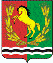 АДМИНИСТРАЦИЯМУНИЦИПАЛЬНОГО ОБРАЗОВАНИЯ РЯЗАНОВСКИЙ СЕЛЬСОВЕТ
АСЕКЕЕВСКОГО РАЙОНА ОРЕНБУРГСКОЙ ОБЛАСТИПОСТАНОВЛЕНИЕ =====================================================================30.10.2023                                       с. Рязановка                                       №  94 -п О выявлении правообладателяранее учтенного объекта недвижимости с кадастровым номером: 56:05:1501001:376 В соответствии со статьей 69.1 Федерального закона от 13 июля 2015 года №218-ФЗ "О государственной регистрации недвижимости" администрация муниципального образования Рязановский сельсовет  ПОСТАНОВЛЯЕТ:1. В отношении объекта недвижимости жилого здания с кадастровым номером: 56:05:1501001:376, расположенного  по адресу: Оренбургская область Асекеевский район село Рязановка улица Кинельская дом 101  в качестве  правообладателя, владеющего   зданием на праве собственности  выявлен  Суриков Владимир Николаевич 04.03.1961 года рождения, уроженец    п. Горный Асекеевского района Оренбургской области, паспорт серии 5305 № 243521 от 09.03.2006 г, ОВД Асекеевского района Оренбургской  области. Зарегистрирован  по адресу: Оренбургская область, Асекеевский район, с. Рязановка, ул. Кинельская, 101. СНИЛС – 082-450-083-45.Глава муниципального образования                                                       А.В. Брусилов